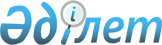 О внесении изменений в решение Кентауского городского маслихата от 23 декабря 2019 года № 328 "О городском бюджете на 2020-2022 годы"
					
			С истёкшим сроком
			
			
		
					Решение Кентауского городского маслихата Туркестанской области от 27 апреля 2020 года № 356. Зарегистрировано Департаментом юстиции Туркестанской области 28 апреля 2020 года № 5580. Прекращено действие в связи с истечением срока
      В соответствии с пунктом 1 статьи 109 Бюджетного кодекса Республики Казахстан от 4 декабря 2008 года, подпунктом 1) пункта 1 статьи 6 Закона Республики Казахстан от 23 января 2001 года "О местном государственном управлении, Кентауский городской маслихат РЕШИЛ:
      1. Внести в решение Кентауского городского маслихата от 23 декабря 2019 года № 328 "О городском бюджете на 2020-2022 годы" (зарегистрировано в Реестре государственной регистрации нормативных правовых актов за № 5333, в эталонном контрольном банке нормативно правовых актов Республики Казахстан в электронном виде 31 декабря 2019 года) следующие изменения:
      пункт 1 изложить в следующей редакции:
      "1. Утвердить городской бюджет города Кентау на 2020-2022 годы согласно приложению 1, 2 и 3 соответственно, в том числе на 2020 год в следующих объемах:
      1) доходы – 35 492 264 тысяч тенге:
      налоговые поступления – 1 561 226 тысяч тенге;
      неналоговые поступления – 34 006 тысяч тенге;
      поступления от продажи основного капитала – 28 314 тысяч тенге;
      поступления трансфертов – 33 868 718 тысяч тенге;
      2) затраты – 47 112 278 тысяч тенге;
      3) чистое бюджетное кредитование – -6 547 тысяч тенге:
      бюджетные кредиты – 3 976 тысяч тенге;
      погашение бюджетных кредитов – 10 523 тысяч тенге;
      4) сальдо по операциям с финансовыми активами – 0:
      приобретение финансовых активов – 0;
      поступления от продажи финансовых активов государства – 0;
      5) дефицит бюджета – -11 613 467 тысяч тенге;
      6) финансирование дефицита бюджета – 11 613 467 тысяч тенге:
      поступление займов – 11 200 219 тысяч тенге;
      погашение займов – 10 523 тысяч тенге;
      используемые остатки бюджетных средств – 423 771 тысяч тенге.".
      пункт 3 изложить в следующей редакции:
      "3. Утвердить резерв акимата города на 2020 год в сумме 72 239 тысяч тенге.".
      2. Приложение 1 указанного решения изложить в новой редакции согласно приложению к настоящему решению.
      3. Государственному учреждению "Аппарат Кентауского городского маслихата" в порядке установленном законодательством Республики Казахстан обеспечить:
      1) государственную регистрацию настоящего решения в Республиканском государственном учреждении "Департамент юстиции Туркестанской области Министерства юстиции Республики Казахстан"; 
      2) размещение настоящего решения на интернет-ресурсе Кентауского городского маслихата после его официального опубликования. 
      4. Настоящее решение вводится в действие с 1 января 2020 года. Городской бюджет на 2020 год
					© 2012. РГП на ПХВ «Институт законодательства и правовой информации Республики Казахстан» Министерства юстиции Республики Казахстан
				
      Председатель сессии

Т. Садуов

      Секретарь маслихата

Т. Балабиев
Приложение к решению
Кентауского городского маслихата
от 27 апреля 2020 года № 356Приложение 1 к решению
Кентауского городского маслихата
от 23 декабря 2019 года № 328
Категория
Категория
Категория
Категория
Категория
Сумма (тысяч тенге)
Класс
Класс
Класс
Класс
Сумма (тысяч тенге)
Подкласс
Подкласс
Подкласс
Сумма (тысяч тенге)
Наименование
Сумма (тысяч тенге)
1
1
1
1
2
3
1. Доходы
35 492 264
1 
Налоговые поступления
1 561 226
01
Подоходный налог
486 380
1
Корпоративный подоходный налог
48 388
2
Индивидуальный подоходный налог
437 992
03
Социальный налог
594 135
1
Социальный налог
594 135
04
Hалоги на собственность
409 539
1
Hалоги на имущество
326 020
3
Земельный налог
32 733
4
Hалог на транспортные средства
35 903
5
Единый земельный налог
14 883
05
Внутренние налоги на товары, работы и услуги
55 101
2
Акцизы
14 308
3
Поступления за использование природных и других ресурсов
19 769
4
Сборы за ведение предпринимательской и профессиональной деятельности
17 836
5
Налог на игорный бизнес
3 188
08
Обязательные платежи, взимаемые за совершение юридически значимых действий и (или) выдачу документов уполномоченными на то государственными органами или должностными лицами
16 071
1
Государственная пошлина
16 071
2 
Неналоговые поступления
34 006
01
Доходы от государственной собственности
31 006
1
Поступления части чистого дохода государственных предприятий
1 774
5
Доходы от аренды имущества, находящегося в государственной собственности
29 232
06
Прочие неналоговые поступления
3 000
1
Прочие неналоговые поступления
3 000
3 
Поступления от продажи основного капитала
28 314
03
Продажа земли и нематериальных активов
28 314
1
Продажа земли
28 314
4 
Поступления трансфертов
33 868 718
01
Трансферты из нижестоящих органов государственного управления
22 144
3
Трансферты из бюджетов городов районного значения, сел, поселков, сельских округов
22 144
02
Трансферты из вышестоящих органов государственного управления
33 846 574
2
Трансферты из областного бюджета
33 846 574
Функциональная группа
Функциональная группа
Функциональная группа
Функциональная группа
Функциональная группа
Сумма (тысяч тенге)
Функциональная подгруппа
Функциональная подгруппа
Функциональная подгруппа
Функциональная подгруппа
Сумма (тысяч тенге)
Администратор бюджетных программ
Администратор бюджетных программ
Администратор бюджетных программ
Сумма (тысяч тенге)
Программа
Программа
Сумма (тысяч тенге)
Наименование
Сумма (тысяч тенге)
2. Затраты
47 112 278
01
Государственные услуги общего характера
609 809
1
Представительные, исполнительные и другие органы, выполняющие общие функции государственного управления
527 332
112
Аппарат маслихата района (города областного значения)
28 651
001
Услуги по обеспечению деятельности маслихата района (города областного значения)
28 651
122
Аппарат акима района (города областного значения)
498 681
001
Услуги по обеспечению деятельности акима района (города областного значения)
496 081
003
Капитальные расходы государственного органа 
2 600
107
Проведение мероприятий за счет резерва местного исполнительного органа на неотложные затраты
0
2
Финансовая деятельность
18 786
459
Отдел экономики и финансов района (города областного значения)
5 038
003
Проведение оценки имущества в целях налогообложения
4 411
010
Приватизация, управление коммунальным имуществом, постприватизационная деятельность и регулирование споров, связанных с этим
627
805
Отдел государственных закупок района (города областного значения)
13 748
001
Услуги по реализации государственной политики в области государственных закупок на местном уровне
11 947
003
Капитальные расходы государственного органа 
1 801
5
Планирование и статистическая деятельность
2 173
459
Отдел экономики и финансов района (города областного значения)
2 173
061
Экспертиза и оценка документации по вопросам бюджетных инвестиций и государственно-частного партнерства, в том числе концессии
2 173
9
Прочие государственные услуги общего характера
61 518
459
Отдел экономики и финансов района (города областного значения)
35 962
001
Услуги по реализации государственной политики в области формирования и развития экономической политики, государственного планирования, исполнения бюджета и управления коммунальной собственностью района (города областного значения)
34 922
015
Капитальные расходы государственного органа 
1 040
482
Отдел предпринимательства и туризма района (города областного значения)
25 556
001
Услуги по реализации государственной политики на местном уровне в области развития предпринимательства и туризма
25 556
02
Оборона
372 486
1
Военные нужды
20 064
122
Аппарат акима района (города областного значения)
20 064
005
Мероприятия в рамках исполнения всеобщей воинской обязанности
20 064
2
Организация работы по чрезвычайным ситуациям
352 422
122
Аппарат акима района (города областного значения)
352 422
006
Предупреждение и ликвидация чрезвычайных ситуаций масштаба района (города областного значения)
350 279
007
Мероприятия по профилактике и тушению степных пожаров районного (городского) масштаба, а также пожаров в населенных пунктах, в которых не созданы органы государственной противопожарной службы
2 143
03
Общественный порядок, безопасность, правовая, судебная, уголовно-исполнительная деятельность
13 495
9
Прочие услуги в области общественного порядка и безопасности
13 495
485
Отдел пассажирского транспорта и автомобильных дорог района (города областного значения)
13 495
021
Обеспечение безопасности дорожного движения в населенных пунктах
13 495
04
Образование
20 312 365
1
Дошкольное воспитание и обучение
2 727 610
464
Отдел образования района (города областного значения)
2 727 610
009
Обеспечение деятельности организаций дошкольного воспитания и обучения
964 386
040
Реализация государственного образовательного заказа в дошкольных организациях образования
1 763 224
2
Начальное, основное среднее и общее среднее образование
16 053 968
464
Отдел образования района (города областного значения)
15 585 722
003
Общеобразовательное обучение
15 419 545
006
Дополнительное образование для детей
166 177
472
Отдел строительства, архитектуры и градостроительства района (города областного значения)
468 246
022
Строительство и реконструкция объектов начального, основного среднего и общего среднего образования
468 246
9
Прочие услуги в области образования
1 530 787
464
Отдел образования района (города областного значения)
1 530 787
001
Услуги по реализации государственной политики на местном уровне в области образования 
14 869
005
Приобретение и доставка учебников, учебно-методических комплексов для государственных учреждений образования района (города областного значения)
581 095
007
Проведение школьных олимпиад, внешкольных мероприятий и конкурсов районного (городского) масштаба
1 375
015
Ежемесячные выплаты денежных средств опекунам (попечителям) на содержание ребенка-сироты (детей-сирот), и ребенка (детей), оставшегося без попечения родителей
51 892
022
Выплата единовременных денежных средств казахстанским гражданам, усыновившим (удочерившим) ребенка (детей) сироту и ребенка (детей), оставшегося без попечения родителей 
393
067
Капитальные расходы подведомственных государственных учреждений и организаций
735 144
106
Проведение мероприятий за счет чрезвычайного резерва местного исполнительного органа для ликвидации чрезвычайных ситуаций социального, природного и техногенного характера
0
113
Целевые текущие трансферты нижестоящим бюджетам
146 019
06
Социальная помощь и социальное обеспечение
4 666 432
1
Социальное обеспечение
3 040 830
451
Отдел занятости и социальных программ района (города областного значения)
3 021 082
005
Государственная адресная социальная помощь
3 021 082
464
Отдел образования района (города областного значения)
19 748
030
Содержание ребенка (детей), переданного патронатным воспитателям
19 748
2
Социальная помощь
1 562 982
451
Отдел занятости и социальных программ района (города областного значения)
1 560 689
002
Программа занятости
933 611
004
Оказание социальной помощи на приобретение топлива специалистам здравоохранения, образования, социального обеспечения, культуры, спорта и ветеринарии в сельской местности в соответствии с законодательством Республики Казахстан
20 810
006
Оказание жилищной помощи
23 780
007
Социальная помощь отдельным категориям нуждающихся граждан по решениям местных представительных органов
162 012
010
Материальное обеспечение детей-инвалидов, воспитывающихся и обучающихся на дому
6 374
014
Оказание социальной помощи нуждающимся гражданам на дому
66 181
015
Территориальные центры социального обслуживания пенсионеров и инвалидов
25 503
017
Обеспечение нуждающихся инвалидов обязательными гигиеническими средствами и предоставление услуг специалистами жестового языка, индивидуальными помощниками в соответствии с индивидуальной программой реабилитации инвалида
264 565
023
Обеспечение деятельности центров занятости населения
57 853
464
Отдел образования района (города областного значения)
2 293
008
Социальная поддержка обучающихся и воспитанников организаций образования очной формы обучения в виде льготного проезда на общественном транспорте (кроме такси) по решению местных представительных органов
2 293
9
Прочие услуги в области социальной помощи и социального обеспечения
62 620
451
Отдел занятости и социальных программ района (города областного значения)
62 620
001
Услуги по реализации государственной политики на местном уровне в области обеспечения занятости и реализации социальных программ для населения
46 051
011
Оплата услуг по зачислению, выплате и доставке пособий и других социальных выплат
4 242
050
Обеспечение прав и улучшение качества жизни инвалидов в Республике Казахстан
12 327
07
Жилищно-коммунальное хозяйство
15 608 234
1
Жилищное хозяйство
2 360 639
463
Отдел земельных отношений района (города областного значения)
234 048
016
Изъятие земельных участков для государственных нужд
234 048
472
Отдел строительства, архитектуры и градостроительства района (города областного значения)
1 979 333
003
Проектирование и (или) строительство, реконструкция жилья коммунального жилищного фонда
1 624 243
004
Проектирование, развитие и (или) обустройство инженерно-коммуникационной инфраструктуры
355 090
487
Отдел жилищно-коммунального хозяйства и жилищной инспекции района (города областного значения)
147 258
001
Услуги по реализации государственной политики на местном уровне в области жилищно-коммунального хозяйства и жилищного фонда
71 718
003
Капитальные расходы государственного органа
807
004
Изъятие, в том числе путем выкупа земельных участков для государственных надобностей и связанное с этим отчуждение недвижимого имущества
70 903
049
Проведение энергетического аудита многоквартирных жилых домов 
3 830
2
Коммунальное хозяйство
12 643 228
487
Отдел жилищно-коммунального хозяйства и жилищной инспекции района (города областного значения)
12 643 228
016
Функционирование системы водоснабжения и водоотведения
119 907
027
Организация эксплуатации сетей газификации, находящихся в коммунальной собственности районов (городов областного значения)
23 964
028
Развитие коммунального хозяйства
50 500
029
Развитие системы водоснабжения и водоотведения
12 448 857
3
Благоустройство населенных пунктов
604 367
487
Отдел жилищно-коммунального хозяйства и жилищной инспекции района (города областного значения)
604 367
017
Обеспечение санитарии населенных пунктов
56 250
025
Освещение улиц в населенных пунктах
59 300
030
Благоустройство и озеленение населенных пунктов
486 811
031
Содержание мест захоронений и захоронение безродных
2 006
08
Культура, спорт, туризм и информационное пространство
764 350
1
Деятельность в области культуры
235 908
455
Отдел культуры и развития языков района (города областного значения)
235 908
003
Поддержка культурно-досуговой работы
235 908
2
Спорт
267 478
465
Отдел физической культуры и спорта района (города областного значения)
267 478
001
Услуги по реализации государственной политики на местном уровне в сфере физической культуры и спорта
13 613
005
Развитие массового спорта и национальных видов спорта 
232 416
006
Проведение спортивных соревнований на районном (города областного значения) уровне
8 845
007
Подготовка и участие членов сборных команд района (города областного значения) по различным видам спорта на областных спортивных соревнованиях
12 604
3
Информационное пространство
164 157
455
Отдел культуры и развития языков района (города областного значения)
140 089
006
Функционирование районных (городских) библиотек
130 322
007
Развитие государственного языка и других языков народа Казахстана
9 767
456
Отдел внутренней политики района (города областного значения)
24 068
002
Услуги по проведению государственной информационной политики
24 068
9
Прочие услуги по организации культуры, спорта, туризма и информационного пространства
96 807
455
Отдел культуры и развития языков района (города областного значения)
36 664
001
Услуги по реализации государственной политики на местном уровне в области развития языков и культуры
20 664
032
Капитальные расходы подведомственных государственных учреждений и организаций
16 000
456
Отдел внутренней политики района (города областного значения)
60 143
001
Услуги по реализации государственной политики на местном уровне в области информации, укрепления государственности и формирования социального оптимизма граждан
25 916
003
Реализация мероприятий в сфере молодежной политики
34 546
09
Топливно-энергетический комплекс и недропользование
90 595
9
Прочие услуги в области топливно-энергетического комплекса и недропользования
90 595
487
Отдел жилищно-коммунального хозяйства и жилищной инспекции района (города областного значения)
90 595
038
Развитие газотранспортной системы
90 595
10
Сельское, водное, лесное, рыбное хозяйство, особо охраняемые природные территории, охрана окружающей среды и животного мира, земельные отношения
96 552
1
Сельское хозяйство
31 087
462
Отдел сельского хозяйства района (города областного значения)
28 375
001
Услуги по реализации государственной политики на местном уровне в сфере сельского хозяйства
27 430
006
Капитальные расходы государственного органа 
945
473
Отдел ветеринарии района (города областного значения)
2 712
001
Услуги по реализации государственной политики на местном уровне в сфере ветеринарии
2 712
6
Земельные отношения
53 450
463
Отдел земельных отношений района (города областного значения)
53 450
001
Услуги по реализации государственной политики в области регулирования земельных отношений на территории района (города областного значения)
40 140
006
Землеустройство, проводимое при установлении границ районов, городов областного значения, районного значения, сельских округов, поселков, сел
13 040
9
Прочие услуги в области сельского, водного, лесного, рыбного хозяйства, охраны окружающей среды и земельных отношений
12 015
459
Отдел экономики и финансов района (города областного значения)
12 015
099
Реализация мер по оказанию социальной поддержки специалистов
12 015
11
Промышленность, архитектурная, градостроительная и строительная деятельность
76 933
2
Архитектурная, градостроительная и строительная деятельность
76 933
472
Отдел строительства, архитектуры и градостроительства района (города областного значения)
76 933
001
Услуги по реализации государственной политики в области строительства, архитектуры и градостроительства на местном уровне
26 760
013
Разработка схем градостроительного развития территории района, генеральных планов городов районного (областного) значения, поселков и иных сельских населенных пунктов
49 904
015
Капитальные расходы государственного органа 
269
12
Транспорт и коммуникации
1 463 397
1
Автомобильный транспорт
605 320
485
Отдел пассажирского транспорта и автомобильных дорог района (города областного значения)
605 320
022
Развитие транспортной инфраструктуры
3 000
023
Обеспечение функционирования автомобильных дорог
17 191
045
Капитальный и средний ремонт автомобильных дорог районного значения и улиц населенных пунктов
585 129
9
Прочие услуги в сфере транспорта и коммуникаций
858 077
485
Отдел пассажирского транспорта и автомобильных дорог района (города областного значения)
858 077
001
Услуги по реализации государственной политики на местном уровне в области пассажирского транспорта и автомобильных дорог
13 043
037
Субсидирование пассажирских перевозок по социально значимым городским (сельским), пригородным и внутрирайонным сообщениям
2 070
113
Целевые текущие трансферты из местных бюджетов
842 964
13
Прочие
468 838
9
Прочие
468 838
459
Отдел экономики и финансов района (города областного значения)
72 239
012
Резерв местного исполнительного органа района (города областного значения) 
72 239
464
Отдел образования района (города областного значения)
145 513
077
Реализация мероприятий по социальной и инженерной инфраструктуре в сельских населенных пунктах в рамках проекта "Ауыл-Ел бесігі"
145 513
465
Отдел физической культуры и спорта района (города областного значения)
32 176
096
Выполнение государственных обязательств по проектам государственно-частного партнерства
32 176
487
Отдел жилищно-коммунального хозяйства и жилищной инспекции района (города областного значения)
218 910
065
Формирование или увеличение уставного капитала юридических лиц
68 500
096
Выполнение государственных обязательств по проектам государственно-частного партнерства
150 410
14
Обслуживание долга
32
1
Обслуживание долга
32
459
Отдел экономики и финансов района (города областного значения)
32
021
Обслуживание долга местных исполнительных органов по выплате вознаграждений и иных платежей по займам из областного бюджета
32
15
Трансферты
2 568 760
1
Трансферты
2 568 760
459
Отдел экономики и финансов района (города областного значения)
2 568 760
006
Возврат неиспользованных (недоиспользованных) целевых трансфертов
4 230
024
Целевые текущие трансферты из нижестоящего бюджета на компенсацию потерь вышестоящего бюджета в связи с изменением законодательства
107 167
038
Субвенции
2 158 078
054
Возврат сумм неиспользованных (недоиспользованных) целевых трансфертов, выделенных из республиканского бюджета за счет целевого трансферта из Национального фонда Республики Казахстан
299 285
3. Чистое бюджетное кредитование
-6 547
Функциональная группа
Функциональная группа
Функциональная группа
Функциональная группа
Функциональная группа
Сумма (тысяч тенге)
Функциональная подгруппа
Функциональная подгруппа
Функциональная подгруппа
Функциональная подгруппа
Сумма (тысяч тенге)
Администратор бюджетных программ
Администратор бюджетных программ
Администратор бюджетных программ
Сумма (тысяч тенге)
Программа
Программа
Сумма (тысяч тенге)
Наименование
Сумма (тысяч тенге)
Бюджетные кредиты
3976
10
Сельское, водное, лесное, рыбное хозяйство, особо охраняемые природные территории, охрана окружающей среды и животного мира, земельные отношения
3976
01
Сельское хозяйство
3976
459
Отдел экономики и финансов района (города областного значения)
3976
018
Бюджетные кредиты для реализации мер социальной поддержки специалистов
3976
Категория
Категория
Категория
Категория
Категория
Сумма (тысяч тенге)
Класс
Класс
Класс
Класс
Сумма (тысяч тенге)
Подкласс
Подкласс
Подкласс
Сумма (тысяч тенге)
Специфика
Специфика
Сумма (тысяч тенге)
Погашение бюджетных кредитов
10 523
5 
Погашение бюджетных кредитов
10 523
01
Погашение бюджетных кредитов
10 523
1
Погашение бюджетных кредитов, выданных из государственного бюджета
10 523
13
Погашение бюджетных кредитов, выданных из местного бюджета физическим лицам
10 523
4. Сальдо по операциям с финансовыми активами
0
Функциональная группа
Функциональная группа
Функциональная группа
Функциональная группа
Функциональная группа
Сумма (тысяч тенге)
Функциональная подгруппа
Функциональная подгруппа
Функциональная подгруппа
Функциональная подгруппа
Сумма (тысяч тенге)
Администратор бюджетных программ
Администратор бюджетных программ
Администратор бюджетных программ
Сумма (тысяч тенге)
Программа
Программа
Сумма (тысяч тенге)
Наименование
Сумма (тысяч тенге)
Приобретение финансовых активов
0
Поступления от продажи финансовых активов государства
0
5. Дефицит бюджета
-11613467
6. Финансирование дефицита бюджета
11613467
Категория
Категория
Категория
Категория
Категория
Сумма (тысяч тенге)
Класс
Класс
Класс
Класс
Сумма (тысяч тенге)
Подкласс
Подкласс
Подкласс
Сумма (тысяч тенге)
Специфика
Специфика
Сумма (тысяч тенге)
Поступление займов
11 200 219
7
Поступление займов
11 200 219
01
Внутренние государственные займы
11 200 219
2
Договоры займа
11 200 219
03
Займы, получаемые местным исполнительным органом района (города областного значения)
11 200 219
Функциональная группа
Функциональная группа
Функциональная группа
Функциональная группа
Функциональная группа
Сумма (тысяч тенге)
Функциональная подгруппа
Функциональная подгруппа
Функциональная подгруппа
Функциональная подгруппа
Сумма (тысяч тенге)
Администратор бюджетных программ
Администратор бюджетных программ
Администратор бюджетных программ
Сумма (тысяч тенге)
Программа
Программа
Сумма (тысяч тенге)
Наименование
Сумма (тысяч тенге)
Погашение займов
10 523
16
Погашение займов
10 523
1
Погашение займов
10 523
459
Отдел экономики и финансов района (города областного значения)
10 523
005
Погашение долга местного исполнительного органа перед вышестоящим бюджетом
10 523
Используемые остатки бюджетных средств
 423 771